Сведенияо доходах,   имуществе и обязательствах имущественного характера руководителей  муниципальных учреждений Алексеевского района, а также их супругов и несовершеннолетних детей за период с 1 января 2017 года по 31 декабря 2017 года, размещаемые на официальном сайте управления образования  администрации Алексеевского районаНачальник  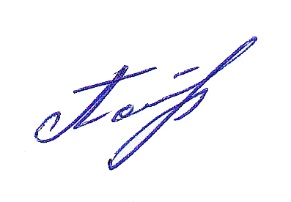 управления образованияадминистрации Алексеевского района	       				                                       Л.А. Полухина Хорошилова О.И., тел. 8(47234) 3-33-42Ф.И.О.Замещаемая должностьОбщая сумма дохода за 2017 г. (руб.)Перечень объектов недвижимого имущества и транспортных средств, принадлежащих на праве собственностиПеречень объектов недвижимого имущества и транспортных средств, принадлежащих на праве собственностиПеречень объектов недвижимого имущества и транспортных средств, принадлежащих на праве собственностиПеречень объектов недвижимого имущества и транспортных средств, принадлежащих на праве собственностиПеречень объектов недвижимого имущества, находящихся в пользованииПеречень объектов недвижимого имущества, находящихся в пользованииПеречень объектов недвижимого имущества, находящихся в пользованииФ.И.О.Замещаемая должностьОбщая сумма дохода за 2017 г. (руб.)Вид объектов недвижимостиПлощадь (кв.м.)Страна расположенияТранспортные средстваВид объектов недвижимостиПлощадь  (кв.м.)Страна расположенияБабуцких Наталья НиколаевнаДиректор МОУ ООШ №6484 060,91Земельный участокЖилой дом152193,3Россия----супруг-627 841,99---Легковой автомобильВАЗ 2110Земельный участокЖилой дом152193,3РоссияБелых Вера Михайловна  Директор МОУ Иловская СОШ 642 106, 16  - - - -Земельный участок Жилой дом4000120Россия супруг-356 261,26Земельный участок  Жилой дом4000120 Россия Легковой автомобильВАЗ 2107Легковой автомобильKIА RIO---сын- 568,19----Земельный участок Жилой дом4000120Россия Белых Ирина Алексеевна Заведующий МБДОУ Детский сад № 17503 139,40Земельный участок Земельный участокЗемельный участок Квартира ¼ Жилой домГараж    15002269952116,418,5Россия ----дочь-9 139,99Земельный участок Жилой дом699116,4Россия ----Битюцкая Алевтина АнатольевнаДиректор МОУ СОШ №3968 119, 83Квартира51,2РоссияЛегковой автомобиль Тойота Королла---БондаренкоЕленаНиколаевнаЗаведующий МБДОУ Детский сад №3605 119,13Приусадебный участок ¼ Квартира 87128,7Россия -Приусадебный участокЖилой дом1512 97,2Россиясупруг-751 803,71Приусадебный участок Жилой дом  151297,2Россия Легковой автомобиль Ниссан Тирана      Прицеп  Квартира28,7Россиясын- 22 968,     19----Приусадебный участокЖилой дом   Квартира1512        97,2        28,7Россия дочь------Приусадебный участок Жилой дом  Квартира 1512       97,2       28,7Россия Былдина ЮлияАнатольевна  Директор МОУ Мухоудеровская СОШ 298 397,91----Жилой домЗемельный участок111,62979Россиясупруг -268 752,19Жилой домЗемельный       участок111,6 2979Россия-- --Верещак Лариса ВасильевнаДиректор МОУ Варваровская СОШ 455 782,63----Жилой дом Земельный участок Земельный участок72,38004132Россия супруг-380 800,01Жилой домЗемельный участок Земельный участокЗемельный участок72,3413280031936300Россия----дочь------Жилой дом Земельный участок Земельный участок 72,38004132Россия Ворожбянова Татьяна Петровна Заведующий МДОУ Мухоудеровский детский сад447 463,96Земельный участокЗемельный участок Жилой дом½  Квартира 1000 125115,137,7Россия - ---супруг-429 805, 75---Легковой автомобиль Рено Сандеро Земельный участокЗемельный участокЖилой дом½  Квартира 1000 125115,137,7Россия Гайко Татьяна Анатольевна ДиректорМОУ Алейниковская СОШ444 562,80----Земельный участок   Земельный участок Жилой дом3700500049,1Россия супруг            -471 635,91Земельный участок Земельный участок Жилой дом3700500049,1Россия ВАЗ 21053Легковой автомобиль KIA RIOПрицеп ---Горбатенко Валентина Яковлевна Заведующий МБДОУ Детский сад №11 922 746,02КвартираКвартира  ¼ Гараж 70,65918,9Россия Легковой автомобиль Фольксваген ПолоЖилой домКвартира  11059Россия супруг-388 818,49Жилой домКвартира ¼Земельный участок110591000Россия Легковой автомобиль Шеврале «Нива»---Гончаренко Лилия Васильевна  Заведующий МДОУ Алейниковский детский сад1666568,65Земельный участок для ведения подсобного хозяйства Жилой дом2652137,1Россия - Земельный   участок для ведения подсобного хозяйстваЖилой домЗемельный участок для ведения подсобного хозяйства       357339,7 6000Россия Россия          Россиясупруг-359 418,17Земельный    участокЗемельный   участок Жилой дом 33736000  39,7Россия Легковой автомобиль ВАЗ 21060Фольксваген PoloПрицепЗемельный участок для ведения подсобного хозяйства Жилой дом2652137,1Россия Головина Людмила Николаевна Директор МОУ Иващенковская ООШ564 074,97 Земельный участок ЗемельныйучастокЖилой дом Квартира1200 150073,936,9 Россия Легковой автомобиль Шкода Фабия ---Гирявенко Наталья Митрофановна Заведующий МДОУ Щербаковский детский сад 347 297, 97----Земельный  участок Земельный участок Жилой дом Земельный участокЖилой дом20002200111,5138363,3Россия супруг-760 893,52Земельный  участок Земельный участок Жилой дом Земельный участок Земельный участок 20002200111,55460026900Россия Легковой автомобильВаз 219010---сын------Земельный  участок Земельный участок Жилой дом Земельный участокЖилой дом20002200111,5138363,3Россия Дегальцева Ольга ВикторовнаДиректорМОУ СОШ №1571 794,95Квартира 37,7Россия ----Дегтярев Алексей ГригорьевичДиректор МОУ Красненская СОШ526 469,28Земельный участок Жилой дом4994700   75Россия Легковой автомобиль Шкода ЕТИ ВАЗ 21110Ваз 21111Автоприцеп ВАР 3500Автоприцеп821303Земельный участок  Квартира  4994700  50,2Россия супруга-528 163,42Земельный участокКвартира 499470050,2Россия -Земельный участок Жилой дом499470075Россия Дешина Наталия АнатольевнаДиректор МОУ СОШ №4985 835,48Квартира Квартира 51,529,5Россия ----Долгополова Елена АнатольевнаЗаведующий МДОУ детский сад №2529 886,39----Жилой дом74Россия супруг - 278 167,      28Земельныйучасток 1000Россия Легковой автомобиль Лада 2172 30Жилой дом74Россия ЗабараЛюдмилаИвановнаДиректор МОУПодсередненская СОШ479 846,     37Земельный участокЖилой дом262348,5РоссияЛегковой автомобильВАЗ 21214Квартира59,8Россиясупруг-1508710,     42Квартира59,8РоссияЛегковой автомобильТойота КороллаЗемельный участокЖилой дом262348,5РоссияЗаика Антонина Ивановна Директор МОУ Матреногезовская СОШ 648 253,22----Жилой дом Земельный           участок для ведения подсобного хозяйства68,91800Россия супруг-167 613,78Жилой ДомЗемельный         участок для ведения подсобного хозяйства68,91800Россия Легковой автомобиль  Рено Дастер ---ЗдоровецГалинаИвановнаЗаведующийМДОУ Варваровскийдетский сад818 728,95ЗемельныйучастокЗемельныйучастокЗемельныйУчастокЖилой домКвартира3001450110740050,733,6РоссияЛегковой автомобильНиссан ТиидаЗемельныйучасток2446Россиясупруг-343 158,23ЗемельныйучастокЗемельныйучасток601002446РоссияЛегковойавтомобильВАЗ 21053Легковой автомобильЛада 2107Грузовой автомобиль ЗИЛГрузовой АвтомобильКамаз 689948ПрицепЗемельныйучастокЗемельныйучастокЖилой домКвартира4501300150,733,6Россиядочь-5 402,30----ЗемельныйучастокЗемельныйучастокЖилой домКвартира4501300150,733,6Россиясын------ЗемельныйучастокЗемельныйучастокЖилой домКвартира4501300150,733,6РоссияЗенина Людмила Евгеньевна Директор МОУ Хрещатовская ООШ541 822,20----Жилой дом  Земельный участок57,3       4600Россия супруг-385 831, 40Квартира Жилой дом  Земельный участок37,757,34600Россия Легковой автомобиль Рено Логан Грузовой автомобильУАЗ 452Сельскохозяйственная техника трактор МТЗ-80---Злобина Ольга Михайловна Заведующий Иловский детский сад440 430,54---Легковой автомобиль Ауди А6Земельный участок приусадебныйЖилой дом 243895,9Россия супруг-109 927,86Земельный участок приусадебныйЖилой дом 243895,9Россия Легковой автомобиль ВАЗ 21213Грузовой автомобиль Камаз 54112СМототранспортное средство ИЖ Планета 5---сын------Земельный участок приусадебныйЖилой дом 243895,9Россия Кириченко Лилия Дмитриевна Заведующий МДОУ Детский сад № 10612 403,96Земельный участок Земельный участок Жилой дом 421100058,2Россия Легковой автомобиль HYUNDAIGETZ ---Клишина Ирина Васильевна Директор МОУ Глуховская СОШ 550 660,24Земельный участокЖилой дом 1099 102,6Россия----КозьменкоСергейВитальевичДиректор МОУТютюниковскаяООШ736 641,71---Легковой автомобиль Лада 11183Жилой домЗемельный участок110       4000Россиясупруга-172 622,91----Жилой домЗемельный       участок110        4000Россиядочь------Жилой домЗемельный участок110        4000РоссияКолесникова Наталья Дмитриевна  Директор МОУ Щербаковская СОШ414 005,91----Жилой домЗемельный участок 55,13801Россия супруг-481 349,73---Легковой автомобиль Chevrolet Lacetti Легковой автомобильЛада КаlinaГрузовой автомобиль УАЗ 3303Мототранспортное средство ИЖ 11401Жилой домЗемельный участок 55,13801Россия сын ------Жилой домЗемельный участок 55,13801Россия сын------Жилой дом Земельный участок55,13801Россия Копанев  Сергей ВладимировичДиректор МБУ ДО  «Станция юных техников»  628 101,10Земельный участок  Жилой дом 100181,5Россия ----супруга -416 705,69-- -Легковой автомобиль Рено Флюенс Земельный участок   Жилой дом 1001       81,5Россия дочь------Земельный участок  Жилой дом 1001       81,5Россия КрасюковаАленаАлексеевнаДиректор МОУ ООШ №5355 498,87Квартира42,1Россия            -Земельный участок Жилой дом189583,3Россиясупруг-450 508,17Земельныйучасток  Земельныйучасток Жилой дом1895190583,3РоссияЛегковой автомобиль Chevrolet LacettiМототранспортное средство ИЖ---дочь------Земельный участокЖилой дом189583,3РоссияЛазарева Елена Юрьевна Заведующий МДОУ №8365 652,53Земельный участок Жилой дом 118356,2-----Локтева Светлана Петровна Директор  МОУ Репенская СОШ  520 352,25Земельныйучасток3386200 Россия-Земельный участок Жилой дом410090Россия супруг-314 555,99ЗемельныйучастокЗемельныйучастокЖилой дом3386200410090РоссияЛегковой автомобиль ВАЗ21043Легковой автомобильLada Priora - --Лухтан Елена Сергеевна Заведующий МДОУ детский сад №7452 191,87Квартира 40Россия ----сын ------Квартира 40РоссияМаничкина Зоя Ивановна Директор МБУ ДО«Дом детского творчества» 849 152,99Земельный участок Жилой дом 213650,7Россия -Земельный участок Жилой дом 2136        50,7Россия супруг-6 042,00Земельный участок Жилой дом  2136 50,7Россия -- --Монтус Наталья СергеевнаДиректор МОУ Гарбузовская СОШ529 012,93----Жилой домЗемельный участок  1312400Россия супруг-132 829,74Земельный участок ПайЖилой дом240060100131Россия Легковой автомобиль КИА РИО ---Налесник Ирина ЮрьевнаДиректор МБУ ДО «СЮН»303 719,57----Жилой дом 81,5Россия супруг-598 642,17Земельный участок для ИЖСЖилой дом150081,5Россия ----дочь------Жилой дом81,5Россия Нечитайло Людмила Александровна Директор МОУ Меняйловская ООШ458 041,72----Земельный участок огородныйЗемельный участокЖилой дом 2568        374           85,7Россия супруг-551 060,52Земельный участок огородныйЗемельныйучастокЖилой домГараж2568  37485,725,8Россия Легковой автомобиль Опель Астра ---Овчаренко Сергей НиколаевичДиректор МОУ СОШ №2759 432,84Квартира Гараж59,226,3Россия Легковой автомобильФорд КугаЗемельный участок Квартира 2459,2Россия супруга -349 292,44Квартира 59,2Россия - Квартира  59,2Россия Ожерельева Мария ИльиничнаЗаведующий МДОУ Глуховский детский сад521 097,75----Земельный участок Земельный участок Жилой дом3503107364,8Россия супруг-368 127,01Земельный участок Земельный участок Жилой дом3503107364,8Россия Легковой автомобильВАЗ 2107---Падалка Ирина Викторовна Директор МОУ СОШ №7809 483,45Квартира½ 50,8Россия Легковой автомобиль Шевроле AVEOЗемельный участокЖилой домКвартира ½ 90074,4        50,8Россия супруг-127 880,57Земельный участок Жилой дом  Квартира ½ 900  74,4  50,8РоссияЛегковой автомобильУАЗ ПатриотКвартира½ 50,8Россия Панина Алла БорисовнаДиректор МОУ Подсередненская СОШ343 790,03- ---ЗемельныйучастокЖилой дом1501117,4Россиясупруг-228 524,15Земельный участок Жилой дом1501117,4Россия -  ---Панченко  Ирина Владимировна Заведующий МДОУ Луценковский детский сад598 886,84----Земельный участокЖилой дом 350061,5Россия супруг-249 542,76Земельный участокЖилой дом350061,5Россия Легковой автомобиль ГАЗ- 69БИД---Панченко Анатолий АнатольевичДиректор МОУ Луценковская СОШ 651 652,79Земельный участок Жилой дом Земельный участок с/х назначения 5374 148,545081100Россия ----Потапова Елена Викторовна   Заведующий МДОУ детский сад №13542 422,34КвартираКвартира  50,340,2Россия ----дочь ------Квартира  50,3Россия Ромашко Светлана Ивановна  Директор МОУ Советская СОШ702 683,18---Легковой автомобиль Хендай Жилой домЗемельный участокЗемельный участок39,818543741Россия супруг-259 360,69Жилой домЗемельный участокЗемельный участок Земельный участок (пай 7,72 доли)Земельный участок (пай 7,72 доли)  39,8374118547720077200Россия Легковой автомобиль ВАЗ 21140---Рощупкина Алла Васильевна Директор МБУ «ЦОКО»442 761,11----Жилой домЗемельный участок ЗемельныйучастокЖилой дом633470       4010       41,9Россия супруг-720 932,95---Легковой автомобиль  Рено Логан Жилой дом Земельный участокЖилой дом Земельный участок 41,94010633470Россия Рыжих Светлана Викторовна Заведующий МДОУ детский сад №9587 768,53Квартира 41Россия -Квартира66,3РоссияРыхлова Маргарита ВасильевнаЗаведующий МДОУ Подсередненский детский сад 719 733,99----Земельный участок Жилой дом  2000116,5Россия супруг -560 169,26Земельный участок  Жилой дом2000116,5Россия ----дочь-----Земельный участок Жилой дом  2000116,5Россия дочь------ЗемельныйучастокЖилой дом2000116,5РоссияРжевский Владимир Иванович Директор МОУ Белозоровская ООШ416 777,24Земельный участок  Земельный участок Жилой дом 3100160061,2Россия Легковой автомобиль Ваз 21074Легковой автобомиль Калина Мототранспортное средство«Мотолэнд»---супруга -482 072,56Земельный участок Земельный участок  Жилой дом 3100160061,2Россия ----дочь------Жилой дом61,2Россиядочь------Жилой дом61,2РоссияСапелкин Николай Тимофеевич Директор МОУ Афанасьевская СОШ 931 140,07Земельный участок для ведения личного подсобного хозяйства Жилой дом  4500121,5Россия Легковой автомобиль 217050  ---супруга -536 488,70----Земельный участок для ведения личного подсобного хозяйства Жилой дом  4500121,5Россия   Скляр Ирина Петровна Директор МОУ Жуковская СОШ 619 683,95----Земельный участокЗемельный участокЖилой дом20002000100,9Россия Склярова Людмила Михайловна Заведующий МДОУ детский сад №1481 294,64Земельный участок приусадебный Жилой домКвартира 75185,815Россия Легковой автомобиль Рено ---Скорых Любовь Ивановна ДиректорМОУ-ДОЛ «Солнышко»541 692,22Квартира Квартира 66,347Россия ----         СоваЕкатерина АнатольевнаЗаведующийМДОУ Советский детский сад282 877,28Земельныйучасток Жилой дом380047,7Россия----супруг-285 498,88Земельныйучасток Жилой дом380047,7РоссияЛегковой автомобиль Skoda OctaviaКамаз 5320Прицеп грузовой---дочь------Земельный участокЖилой дом380047,7Россиядочь------Земельный участокЖилой дом380047,7РоссияСучкова Татьяна ВалерьевнаЗаведующий МДОУ детский сад №14317 589, 91---Легковой автомобиль Nissan NoteЖилой дом 154Россия супруг- 1313748,26Жилой дом Земельный участокГараж1548025Россия Легковой автомобиль Шевроле Реззо  Легковой автомобильСанг Йонг---дочь------Жилой дом 154Россия Таран Оксана Алексеевна Директор МОУ Ильинская СОШ524 250,38---Легковой автомобиль Форд ФокусЗемельный участок для ведения личного подсобного хозяйстваЖилой дом 417973Россия супруг-1243347,85Земельный участок для ведения личного подсобного хозяйстваЖилой дом 417973Россия Легковой автомобиль Лада Гранта, Легковой автомобиль Мазда 3---Тимошенко Нина ИвановнаДиректор МОУ Николаевская ООШ556 729,86Земельный участок62100Россия-Земельный участок огородный Жилой дом 4000100Россия --супруг-571 643,36Земельный участок огородныйЗемельный участок Жилой дом 4000124200100Россия Легковой автомобильПонтиак VIBEМосквич - 412---ХохловаЕкатеринаФедоровнаЗаведующий МДОУ Подсередненский детский сад312 699,69---Легковой автомобиль ВАЗ ладаЗемельный участокЖилой дом150078,1Россиясупруг-260 156,76Земельный участокЖилой дом150078,1Россия----Цивенко Вера Николаевна Директор МОУ Божковская ООШ458 633,92Квартира 64Россия -Земельный участок Жилойдом600087Россия супруг-85 400,09Земельный участок Жилойдом600087Россия Легковой автомобиль «Шкода»Сельскохозяйственная техника СК – 5 «Нива» МТЗ – 80ЮМЗ-6---Шкуропат Маргарита Васильевна Заведующий МДОУ Матрено – Гезовский детский сад 494 213,71----Земельный участок Земельный участок Земельный участокЖилой домНежилое помещение60032006909156,753,4Россия -супруг-535 149,96Земельный участок Земельный участок Земельный участокЖилой домНежилое помещение60032006909156,753,4Россия Легковой автомобильХонда «Цивик» ---Шорстова Юлия ВладимировнаЗаведующий МДОУ детский сад №12461 788,02---Легковой автомобиль Пежо 308Квартира 63,2Россия дочь-27 333,46-----Квартира 63,2Россия Шрамко Людмила Владимировна Заведующий МДОУ детский сад № 15328 083,19----Земельный участокЖилой дом 150084,3Россия супруг-309 002, 41Земельный участок приусадебный Жилой дом150084,3Россия Легковой автомобильРено Флюенс ---Шушеров Юрий Викторович Директор МОУ Хлевищенская СОШ555 793, 34Земельный участок ¼ Жилой дом ¼  185084Россия Легковой автомобиль Lada Vesta---супруга-451 375, 50Земельный участок ¼ Жилой дом ¼  185084Россия ----дочь--Земельный участок ¼ Жилой дом ¼  185084Россия ----сын--Земельный участок ¼ Жилой дом ¼  185084Россия ----Ярцева Светлана ЮрьевнаЗаведующий МДОУ  Станический детский сад307 594,97Земельный участокЖилой дом 350090,7Россия ----